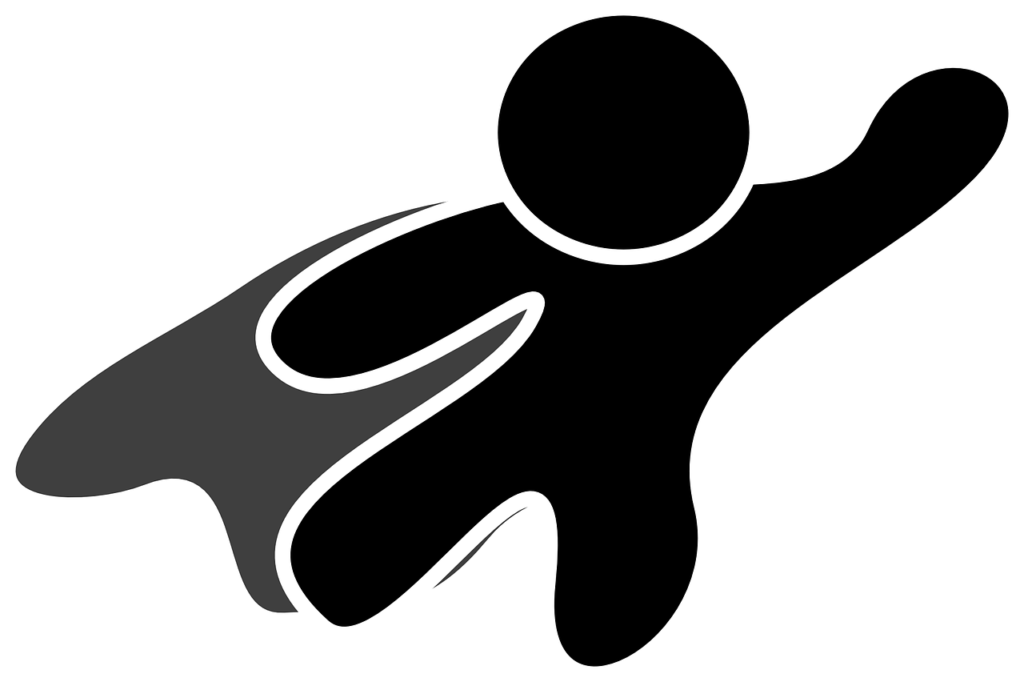 Checkliste für die Adressänderung [Umzugsmitteilung]Wichtige Hinweise: Zur Vermeidung von Missverständnissen und fehlerhaften Datenerfassungen im Melderegister wird im eigenen Interesse empfohlen, An-, Ab- und Ummeldungen nach Möglichkeit persönlich beim Einwohnermeldeamt bzw. Bürgeramt vorzunehmen.Kann eine Anmeldung nicht persönlich erfolgen, dann kann eine Vollmacht zur Ummeldung ausgestellt werden.Falls die Postanschrift sich ändert, kann ein Post-Nachsendeservice eigenverantwortlich beauftragt werden. Mit Beauftragung eines Nachsende-Service bei der Post werden alle Postsendungen und Warensendungen (!) automatisch an deine Meldeadresse weitergeleitet.         Zum Online-Shop von der Post.Ein formloses Musterschreiben als Vorlage für die Adressänderung kann in unserem Downloadbereich heruntergeladen werden.  Vorlage zur Adressänderung als PDF & DOC herunterladen.Auf der Immobilienbörse budenheld.de findest du weitere nützliche Tipps & Tricks rund um die Wohnungssuche. Haftungsausschluss: Dieses Dokument ist ein unverbindliches Muster. Es besteht kein Anspruch auf sachliche Richtigkeit, Vollständigkeit und/oder Aktualität. Es ersetzt nicht eine individuelle rechtsanwaltliche Beratung. Die Verwendung liegt in der Verantwortung des Lesers.Ämter & Behörden informierenÄmter & Behörden informierenÄmter & Behörden informierenÄmter & Behörden informierenPflicht zur Ummeldung?Kosten?Unterlagen?Einwohnermeldeamtjaca. 20 €Persönlich mit Personalausweis, Wohnungsgeberbestätigung, ggfs. VollmachtKFZ-ZulassungsstellejaPersönlich mit Fahrzeugschein & Fahrzeugbrief,                                        TÜV-Prüfbescheinigung, Versicherungsbescheinigung, Personalausweis FinanzamtneinkeineUmmeldung bei der nächsten Steuererklärung⌂ Umzug mit KindernKindergeldstellejakeineOnline-FormularSchulejakeineAnmeldeformulare im SekretariatKiTajakeineAnmeldeformulare im Sekretariat, ggfs. Online-Formular⌂ HundehalterHund anmelden (Stadtkasse)ja10 bis 100 €Persönlich mit Personalausweis, Geld für die Gebühren, ggfs. Mikrochip-Nummer, ggfs. Bescheinigung über Ihre Hundehaftpflichtversicherung, ggfs. Erlaubnis gefährlicher HundHundehaftpflichtversicherungneinab 5 € / JahrFormloses Schreiben: Hundehaftpflichtversicherungen vergleichen⌂ Studenten:Ummeldung bei der nächsten SteuererklärungBaföG-AmtjakeineFormloses Schreiben: Mietvertrag (Mietkostenbescheinigung)⌂ Arbeitslose:Agentur für Arbeit (ARGE)jakeineFormloses Schreiben mit unterschriebenen MietvertragJobcenterjakeineFormloses Schreiben mit unterschriebenen MietvertragFreunde & Vertragspartner informierenFreunde & Vertragspartner informierenFreunde & Vertragspartner informierenFreunde & Vertragspartner informierenPflicht zur Ummeldung?Kosten?Unterlagen?Post ummeldenneinab 23 €Online oder in der Filiale per Post-Nachsendeauftrag. Post nachsenden lassenOnline-WarenhäuserneinkeineOnline oder per Post-Nachsendeauftrag nachsenden lassenFreunde & BekannteneinkeinePersönliche Mitteilung oder Post-Nachsendeauftrag nachsenden lassen⌂ EnergieversorgerStromempfohlenkeineOnline im Portal oder formlose Kündigung per E-Mail / Post.Jetzt Neukundenbonus sichern und Strom-Tarife vergleichen.GasempfohlenkeineOnline im Portal oder formlose Kündigung per E-Mail / Post. Bei Neu-Verträgen den Neukundenbonus sichern.Jetzt Neukundenbonus sichern und Gas-Tarife vergleichen.⌂ Internet & TelefonInternetnein0 bis 70 €Online im Portal, telefonisch oder formlose Kündigung. Nutzung des Sonderkündigungsrechts möglich, wenn Vertrags-Geschwindigkeit an neuer Meldeadresse nicht angeboten werden kann. Internetanbieter an neuer Meldeadresse vergleichen.Festnetz-Telefon nein0 bis 70 €Online im Portal, telefonisch oder formlose Kündigung. Nutzung des Sonderkündigungsrechts möglich, wenn Anschluss an neuer Meldeadresse nicht angeboten werden kann. Mobilfunkvertrag (Handyvertrag)neinkeineFormloses Schreiben mit Kd-Nr.⌂ Versicherungen:HaftpflichtversicherungneinkeineFormloses Schreiben mit Kd-Nr. oder neue Haftpflichtversicherung vergleichenHausratversicherungempfohlenkeineFormloses Schreiben mit Kd-Nr. oder neue Hausratversicherung vergleichenRechtschutzversicherungneinkeineFormloses Schreiben mit Kd-Nr.HundehaftpflichtversicherungneinkeineFormloses Schreiben mit Kd-Nr. oder neue Hundehaftpflichtversicherung vergleichenLebensversicherungneinkeineFormloses Schreiben mit Kd-Nr.KFZ-VersicherungneinkeineFormloses Schreiben mit Kd-Nr.⌂ VereineUmmeldung bei der nächsten SteuererklärungVereinjakeineFormloses Schreiben mit Mitglieds-Nr.